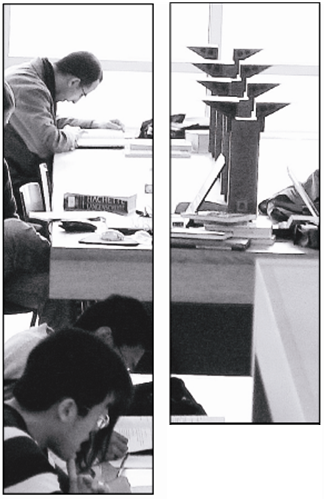 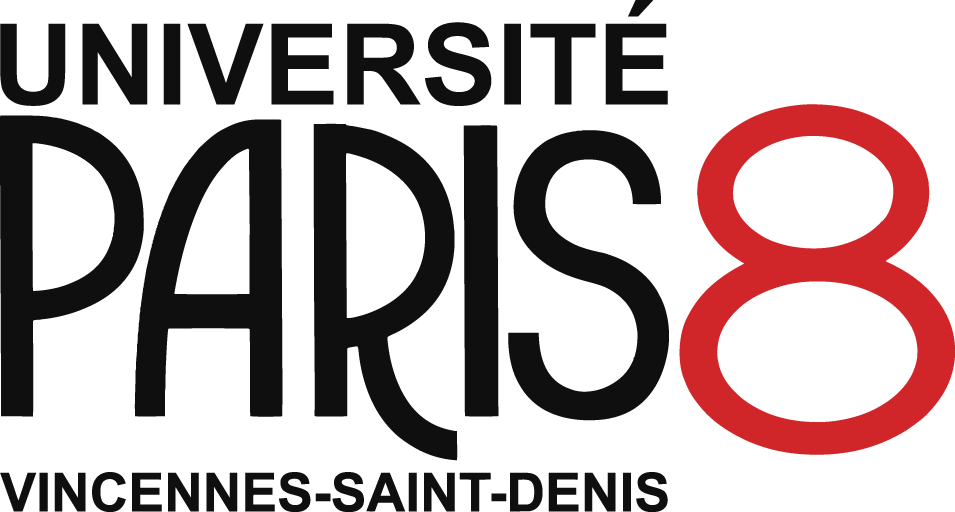 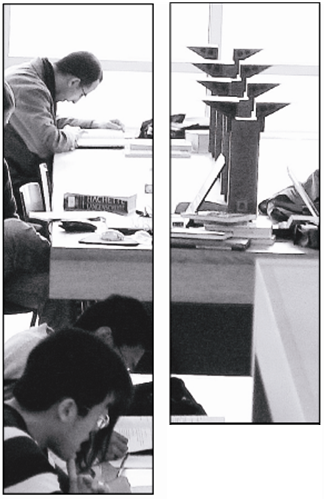 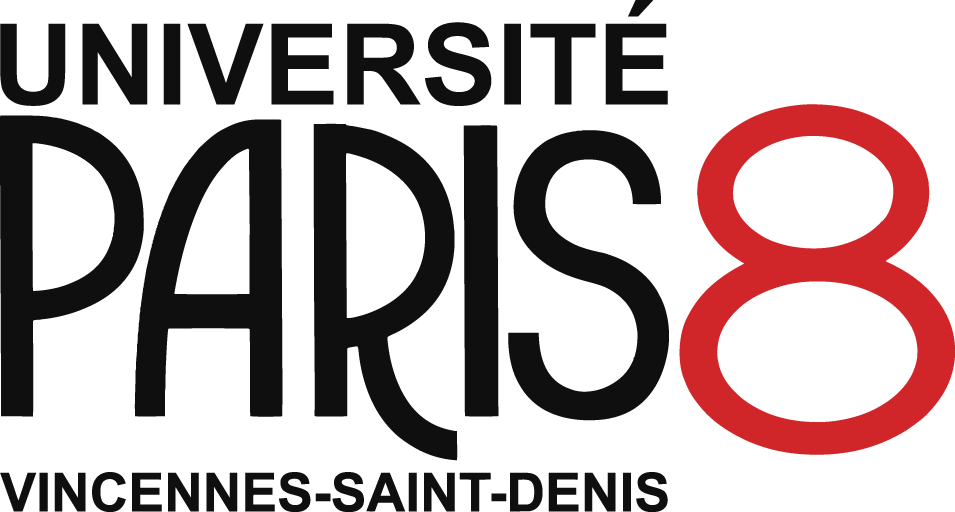 Le reçu libératoire est à adresser à :Entreprise :Adresse :Code postal : .........................................Ville : .................................................................Téléphone :............................................Fax : .................................... Site web :...............................Code NAF :............................................N° Siret :............................................................Responsable de la Taxe d’Apprentissage :.    Prénom :	Nom : 		                  Téléphone :                                    Email :.......................	Gestionnaire de la Taxe d’Apprentissage :.     Prénom :	Nom : 		                  Téléphone :                                    Email :.......................	Formation à laquelle sera versée la taxe :Niveau :           DUT              Licence            Licence Professionnelle             Master              DoctoratIntitulé précis du diplôme * : Montant du versement : ………………..eurosAu titre de la catégorie :       A (niv.III, bac+2 = DUT)         B (niv.I et II, bac+3 à 5-8 = L-LP-Master-Doctorat)Mode :                                  Versement                             Don en nature (matériel pour la pédagogie)Si versement :Nom de l’organisme collecteur (OCTA) : Adresse :. :.........................................................................................................................Code postal :.......................................... .Ville : .................................................................Téléphone :                                              Email :.......................	Merci de retourner cette fiche à :Alexandra VOLResponsable Service Valorisation & Partenariats FormationsDirection Formation / Université Paris 82 rue de la Liberté – 93526 Saint-Denis CEDEX  Contact : taxe.appr@univ-paris8.fr 